             Public Protection Bulletin              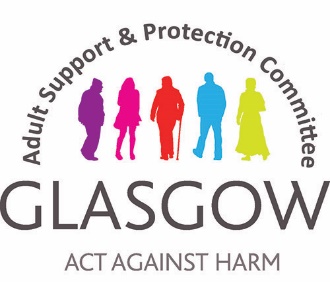 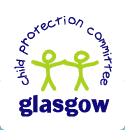 COVID-19 Edition 7Dear Colleague,We continue to receive regular updates, press releases and new web links in relation to COVID-19 and health and social care. This edition includes links to national adult support and protection guidance, updated information from the Scottish Refugee Council, and a new campaign from Fearless Scotland.As Independent Chair I receive twice weekly situation reports from the Public Protection Contingency Planning meetings and I also have a weekly conference call with Pat Togher, our Vice Chair who, as you know, is Assistant Chief Officer for Public Protection and Complex Needs. The Chief Officers Group met by teleconference on 29th April. Members considered data and an overview of public protection activity in the city, and were assured that staff and services are working hard to adapt to the current situation and to keep people safe. The Adult Support & Protection and Child Protection Committees will be meeting on 5th May, and will meet monthly thereafter to focus on emerging trends, contingency operations and recovery planning.As we all know, this is an extremely fluid and high-risk situation and some of you will be receiving information from other sources so please feel free to use the bulletin as a vehicle for sharing.Many thanks to all of you working to keep our most vulnerable citizens safe.Stay safe and healthy,ColinColin Anderson,Independent ChairAdult Support & Protection Committee/Child Protection Committee Interim Child Protection ProceduresGlasgow City HSCP has published its interim procedures for child protection processes during the pandemic.National Adult Support & Protection GuidanceThe Scottish Government has published supplementary ASP guidance.Social Work 2020 under Covid-19 The second edition of the free online magazine exploring social work and social work-related issues in the time of Covid-19.Child Poverty Action Group - latest findingsThe Early Warning System was set up by CPAG in Scotland to collect and analyse case evidence about how social security changes are affecting the wellbeing of children, their families and the communities that support them. They will be producing a regular summary of emerging issues during the COVID-19 pandemic.COVID-19, social isolation and lonelinessIriss have published an evidence outline on the impact of social isolation on mental health and wellbeing.COVID-19: supporting vulnerable children and young people This report from the Scottish Government provides a commentary about the impact of the COVID-19 outbreak on vulnerable children and families in Scotland in the initial weeks of the ‘lockdown’, and on the way that services are adapting and responding to the crisis,Survey for children and young peopleThe National Youth Advisory Service have launched a survey for 5 to 25 year-olds on their experiences of lockdown.Support with death, dying and bereavement during COVID-19 The Scottish Social Services Council have produced a new resource to support care providers who are providing support to people with palliative and end of life care needs.National clinical guidance for Nursing and Allied Health Professional (AHP) Community Staff Scottish Government has updated guidance for Nursing and Allied Health Professional (AHP) Community Staff. The new guidance includes a section on community children's nursing.Health care for overseas visitors / Health care for refugees and asylum seekersNHS Inform has published guidance to make it clear that everyone, no matter their immigration status, has free access to COVID-19 treatment.Staff support and wellbeingNHS Greater Glasgow and Clyde has pulled together a number of resources to support the physical and mental health of staff.COVID-19: access to testingGuidance on who can access the expanded testing programme in Scotland.COVID-19: Children’s participation in shaping responsesThis rapid evidence report contains findings from a survey conducted (in one week, April 2020) with 95 professionals contacted through children’s participation and rights networks in 20 countries, including their reports of children’s perspectives.Fearless CampaignFearless Scotland have launched a campaign encouraging children and young people to be alert to signs of abuse and neglect in their families and communities.Child Protection Committees ScotlandChild Protection Committees Scotland (CPCScotland) is a national grouping of professionals who work together to improve the protection of children in Scotland.Everyone in the group is involved in child protection work, supporting Scotland’s 30 local child protection committees. CPCScotland now has a website, including a section on COVID-19.Scottish Refugee CouncilThe Scottish Refugee Council have updated the health and support section of their website, with information about food, helplines and using technology in various languages.COVID-19 and Child ContactThe Scottish Women’s Rights Centre have published information and answers to frequently asked questions around child contact between parents.Domestic Abuse and Child Welfare: A Practice Guide for Social Workers Concerns for the safety of women and children experiencing domestic abuse have heightened since the crisis began. Lockdown and social distancing have the potential to exacerbate situations which were already high risk.Outcome of the funding call for Scottish-led rapid research in COVID-19As a key element in the response to the COVID-19 pandemic, the Chief Scientist Office launched the Rapid Research funding call. The outcome was a programme of 55 projects recommended for funding.Care InspectorateThe Care Inspectorate has updated information on joint inspections and notifications. They are also recruiting associate assessors.Risk assessment guidance on repurposing of medicines within care home servicesThe Care Inspectorate and the SSSC have issued a joint statement on ethical and professional decision-making in the COVID-19 pandemic, and risk assessment guidance on repurposing of medicines within care home services. Guide for people with dementia going into hospital during the pandemic Alzheimer Scotland has published a guide for people with dementia, families and carers on going into hospital during the pandemic. This may be helpful for services where people living with dementia are going into hospital and need staff help to prepare.Coronavirus practice guide for panel membersChildren’s Hearings Scotland have produced a practice guide to provide information for panel members.Respite support for families of children with additional support needsFamily Fund and Time to Live have launched emergency respite support for families of children with additional support needs.